ČJ 6.B  (8.t.)Rozlište věty jednoduché a souvětí. Za každou větou či souvětím napiš zkratkou buď VJ nebo S.  Zapište počet vět v souvětí. Vyznačte zákl. skladební dvojici (přísudek a podmět), můžete podtrhnout jen rovnou čárou. Vila Tugendhat představuje nadčasové dílo funkcionalistické architektury. ____ Byla vyprojektována v roce 1928 pro manžele Tugendhatovy, kteří hledali „místo pro šťastný život“. _________   Stavbu svého domova nijak finančně neomezili.  _______   To mělo značný vliv na celkovou podobu domu. _______   Jeho vnitřní zařízení  využívalo luxusních materiálů. _______Stavba čerpá z myšlenky vnitřního prostoru propojeného s přírodou. ________   K tomu napomáhá nahrazení nosných zdí ocelovou konstrukcí a sklem. _______   Vila je pozoruhodně řešená i ve své orientaci k terénu. _______Určete, zda se jedná o větu jednoduchou nebo souvětí.Zahradník se stará o zahradu. Kde bydlíš? Danuška si malovala a Péťa si hrál s autíčkem. Jak se jmenuješ? Už je zima a padá sníh. Tatínek pracuje jako automechanik. Karel se dobře učí a dobře hraje fotbal. Nemám tě ráda, protože jsi zlý. David ještě nepřišel. Já bydlím v Liberci a ty bydlíš v Praze. V květnu rozkvétají stromy. Pavla bolí zub, proto musí jít k zubaři. Neříkej mi, že jsi na mě zapomněl! Paní učitelka umí pěkně zpívat. Literatura :    Bajka – pokud nemáš, zapiš si do deníčku liter.      pojmů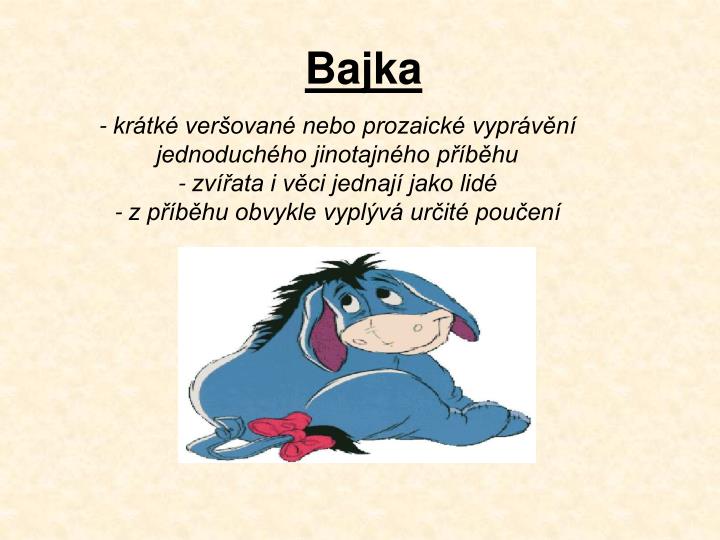 Opiš si do sešitu literární výchova tyto představitele autory bajek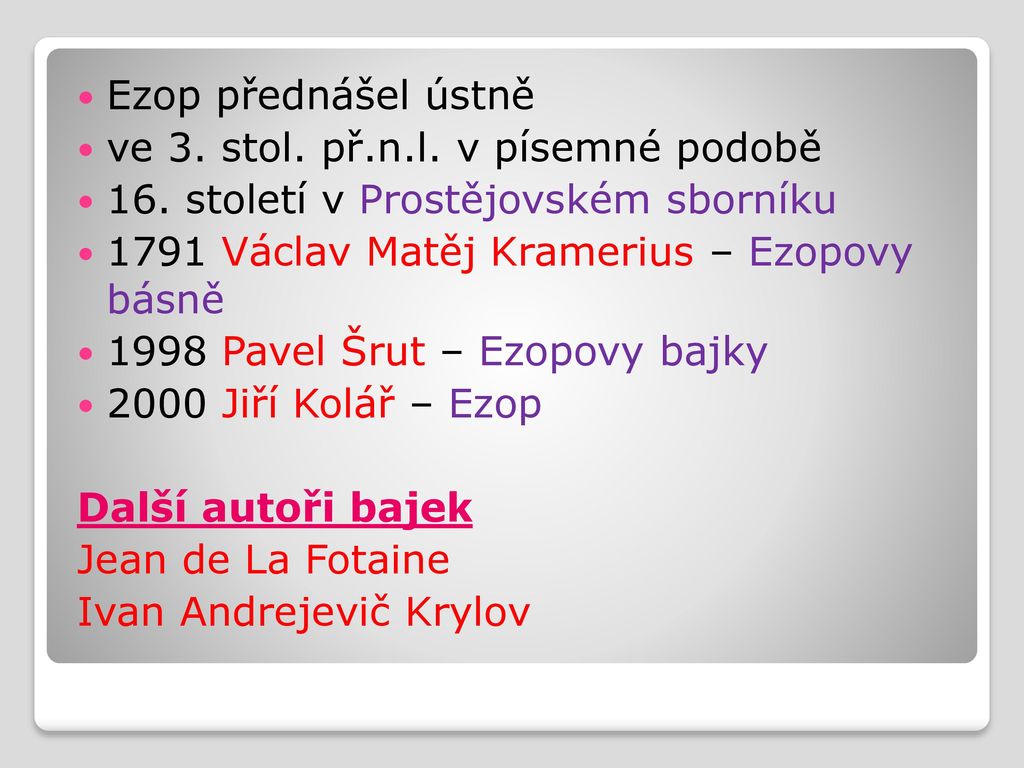 Odkaz na ukázky Ezopových bajek  http://texty.citanka.cz/ezop-hollar/ehtoc.html